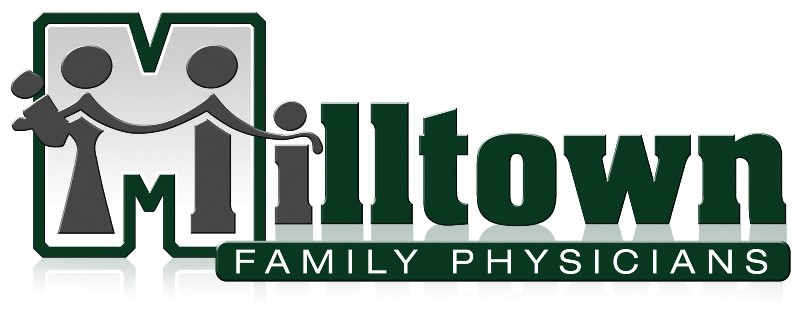 FOLLOW MY HEALTH PATIENT PORTALParticipation in our web portal will provide you the convenient ability to access your medical records, as well as requesting medication refills and scheduling appointments, along with many other options!You will receive an email when the portal is ready to be accessed.Name: _________________________________________________Date of Birth: ___________________________________________Last 4 Digits of Social Security Number: ______________________Email Address: __________________________________________Zip Code: _______________________________________________